Railroad Days Parade Route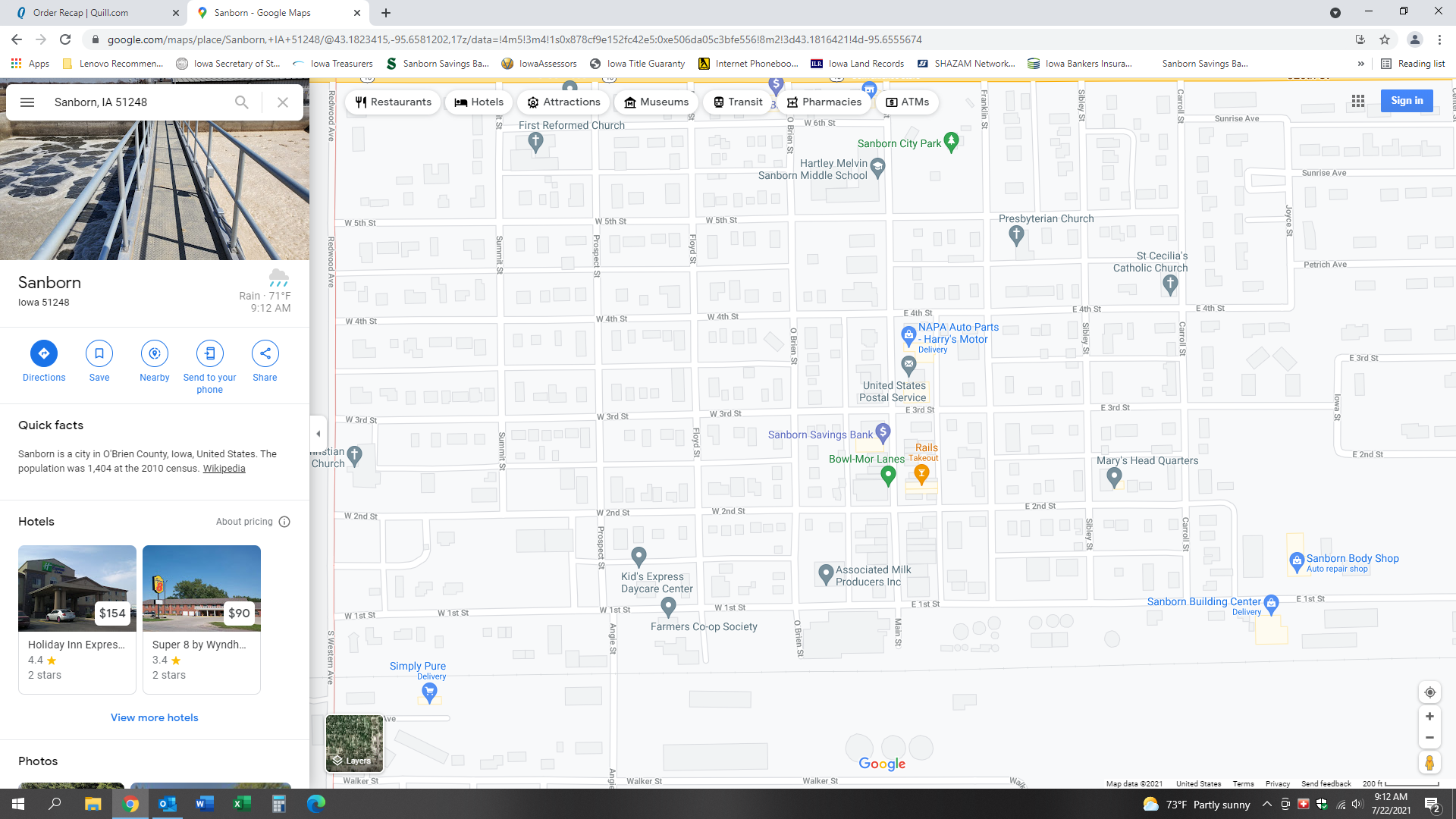 